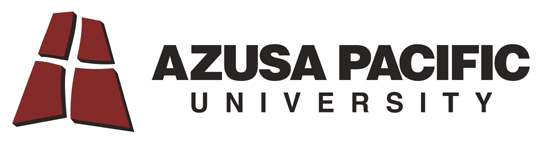 Azusa Pacific Seminary, Department of Urban and MultiCultural StudiesTUL500: Biblical Theology in an Urban Context(3 units)Fall 2016Course facilitator: Viv Grigg, PhD.  Email and Vsee: vgrigg@apu.edu. SKYPE: vivgrigg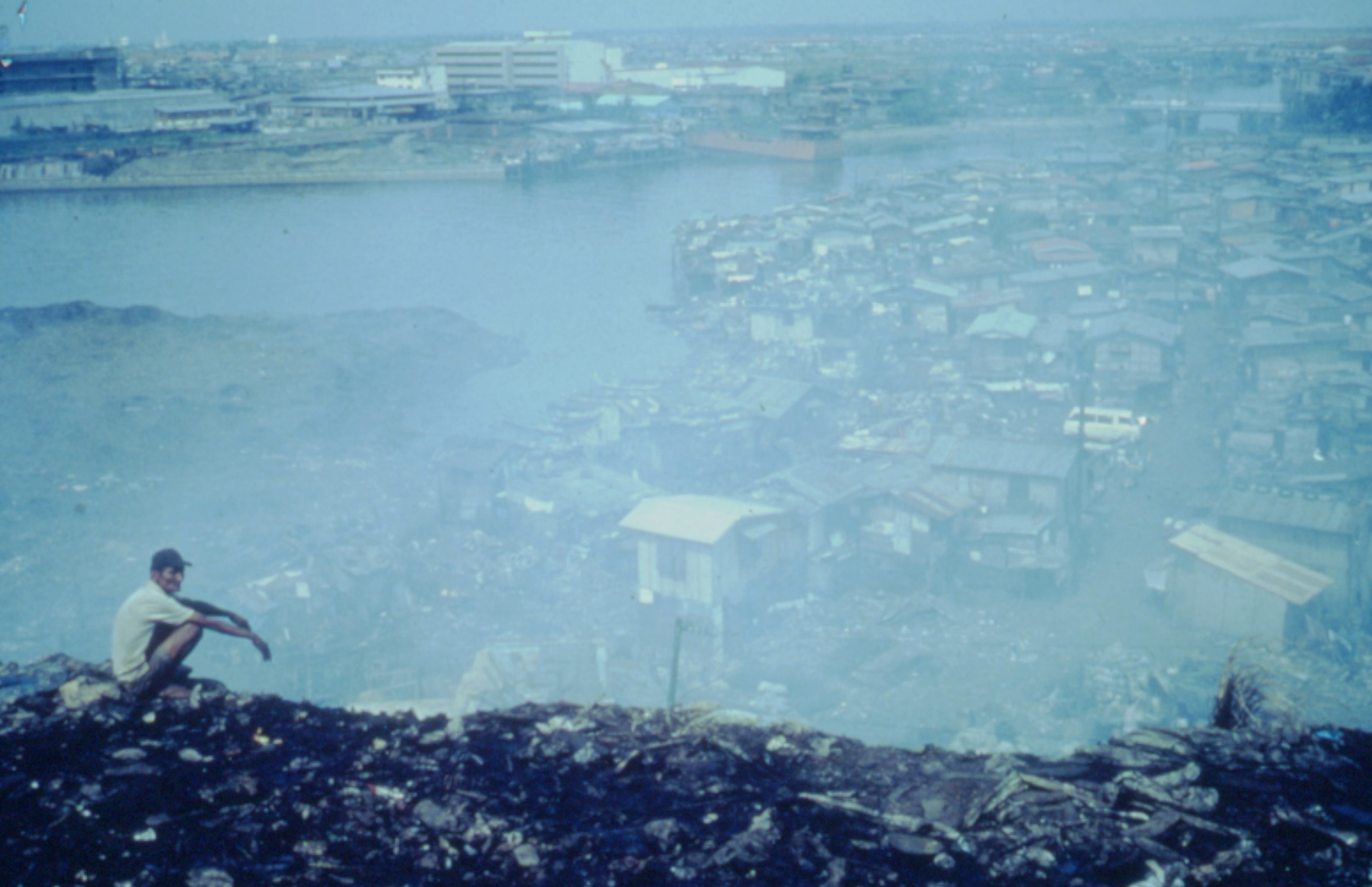 Office Hours in LA: Mondays & TuesdaysThe Kingdom of God is the highest good.The idea of God is the highest and most comprehensive conception in philosophy;the idea of the Kingdom of God is the highest and broadest idea in sociology and ethics.(Rauschenbusch, 1916).Mission and Purpose Statement of APU“Azusa Pacific University is an evangelical Christian community of disciples and scholars who seek to advance the work of God in the world through academic excellence in liberal arts and professional programs of higher education that encourage students to develop a Christian perspective of truth and life.”Master of Arts in Transformational Urban LeadershipThe aim of the MA in Transformational Urban Leadership is to increase the capacity of emergent leaders among urban poor movements with wisdom, knowledge, character and skill.The mission of the MATUL program is to catalyze urban religious and social movements through which citizens mobilize in an attempt to achieve some transformation of their environment. The focus is exclusively on the needs and capacities of working class urban poor within the structures of the contemporary capitalist mega-city. The Church is seen to play a critical role to the extent that it forms psychologically stable, spiritually integrated, and non-exploiting persons as the human "building blocks" for a saner and more just urban society. The MATUL program aims to train a new generation of leaders capable of forging strategic linkages between Church-related organizations and community-based organizations, public agencies, private enterprises) with a view to the final goal of God’s plan: the redemption of humanity and the restoration of creation, the reconciliation of all things through Jesus Christ.I.  Course DescriptionThis course builds a Biblical theology overview that connects the motif of the Kingdom of God to issues of poverty, oppression, community development and church growth in urban poor communities.II.  Relationship to Program OutcomesThis is the program’s “lead” course, setting the stage for thinking Christianly about interventions within slum communities. It features extensive reading, community involvement, writing, and presentation – all oriented toward the acquisition of a theological “frame” for subsequent study.III. Course RationaleTheology: Foundational to applying the scriptures to the issues of the urban poor is an understanding of the panorama of the scriptures, its main books and themes.  However most Bible Surveys are written from Western perspectives that deal with only the spiritual but ignore the breadth of the relationship of the Kingdom of God to the social, economic and political aspects of life.  This course is designed to touch on most of the books of the Bible, their themes and from them relate to themes the urban poor deal with.Development Theories and Issues: Parallel to this panorama are theological themes (readings of the scriptures from the perspective of the poor, urbanization, migration, oppression, community development, land etc.) are applied to current community development philosophies.Praxis: This whole degree is built around a concept of Transformational Conversations – conversations that link the “God conversation” and the “city conversation”.  This course could anchor these at upper level urban and development theories and city leadership conversations, but instead seeks to engage the students mostly with common people in the neighborhood.  Each week students will engage the local community seeking an understanding from their stories, of their cultural perspective on the week’s theme.  They will seek to communicate the stories of the scripture around that theme as part of a process of dialogical communication into a pre- or post-Christian context. Why? One of the great difficulties for those raised in the West as they enter Eastern, tribal or peasant cultures among the urban poor is the lack of skills in holistic thinking and communication.  Significant in this loss is the loss of capacity to “swap” stories and recite history.  Regaining such skills is critical for culture entry and for effective communication of the gospel story. Secondly the scriptures command us to “gossip” the gospel.  In the extremes of the American marketing culture - seen nowhere else on the globe - this has been degraded to marketing a product concluded with a sinner’s prayer and a cheap conversion.  Evangelism, however, begins in relationship around shared stories, the stories of the culture intertwined with the stories of scripture.   This is an important part of preparation for those going to join learning networks in nations where evangelism is a normal part of the lifestyle of Christians.III. Student Learning OutcomesOutcomes of graduate courses are a complex interplay of the candidate’s ability, motivation and calling, with the configuration of the information and cultural experiences of the material.  At an MA level these outcomes cease to be largely determined by the instructor and move more significantly to the candidates independent study of the resources supplied.  The critical paradigm shifts to “master” the field of the degree are likely to be serendipitous, times of “revelation” that catch us by surprise.  But a professor does set some directions along which such experiences are likely to occur, some of which need measurement in order both to keep the student motivated and satisfy structural educational objectives. While there are likely many outcomes, it is helpful to narrow down those that are utilized for measurement to a few. Thus, by the end of this course candidates for this degree will be expected to be able to:IV.  Course MaterialsRequired Bellingham, G. R. (2012). A Biblical Approach to Social Transformation. Revised manuscript. Philadelphia, Eastern Baptist Seminary (available in the course site in Sakai).Desai, Vandana and Robert B Potter, eds. (2014) Companion to Development Studies. 3rd edn.  Routledge. ISBN: 978-1-4441-6724-5Glasser, A., Charles van Engen, et al. (2003). Announcing the Kingdom. Grand Rapids, MI, Baker Academic. [$16.50 Kindle]  ISBN: 0801026261Grigg, Viv. (2010). Companion to the Poor. Auckland, New Zealand: Urban Leadership Foundation. ISBN: 978-0958201971.  [$19.80, kindle $9.98]Steffan, T. (2005). Reconnecting God's Story to Ministry. Waynesborough, GA, Authentic Media. ISBN: 978-1-932805-06-2RecommendedUnited Nations. (2003). Challenge of the Slums. Global Report on Human Settlements. ISBN: 978-1-844070-37-4.V.  Course CalendarThe course is structured for 14 modules, total of 120 hours of work, approximately broken 1/3 into action, 1/3 reflection on theology and 1/3 reflection on development and church growth theory.  Supplementary articles on the web or course CD.VI.  Evaluation and Assessment ActivitiesYou will find expanded versions of these assignments in Sakai.  The most updated version will be in Sakai.  All assignments are to be submitted in Sakai by the due date.  VII.  Expectations & GradingAttendance is an essential in any learning community, as each class builds on the previous, paradigms reflecting an expanding matrix of foundational to complex ideas.Writing Assignments: papers are due on assigned dates.  All assignments should be: Times New Roman, single spaced (as these are graded in Word, with the reviewer tool, double spaced is not useful), 12 point.  Don’t submit as pdf’s they are hard to edit. Title your assignments with InitialsCourseNumberAssignmentName.docx  (e.g. VGTUL500CultAnal.docx  Abbreviate these when you can. 1 inch marginsTitled, name and date in upper right corner, (Do not use the APA Running Head – it is annoying. Page numbers in right lower corner.Use APA 6 and Endnote for formatting citations and Works CitedYou are preparing for a life of web-based documents along with classical book publication.  Thus each major assignment should be graphically formatted using a Word Stylesheet.  It has to look pleasing and in postmodern style assignments may be better with disjoint boxes peer topic rather than as a flowing essay.  The development of your own website and submission on that will be also acceptable (discuss with professor first). For major assignments use a Stylesheet.  Columns, text boxes and graphics assist in creating a readable document.  Prepare for a graphically oreiented web-based society. Late assignments will be deducted 5% for each week late (1 week late = 5% deduction, 2 weeks = 10% deduction).  After 2 weeks they receive a zero and Sakai will be closed.  If late, please note at the top left 1 week or  2 weeks. Study time: Under ATS, the theological accrediting association, in a 14 week course, students earn one unit of credit for an average of three hours of work per week, including class time, over the length of a regular 14 week semester.  The general rule of thumb is that a Module requires at least two hours of work off line for each hour the student spends in class each week.  The aim of a course is not to kill you with stress but create a positive learning environment.  Your workload should not be excessively more or excessively less, despite the drivenness of the culture around.  Learning a healthy work-life balance is part of the graduate experience.  Work hard, play hard!  This is one of the few courses in the MATUL that is primarily head knowledge as it lays a broad theological framework.  The course will involve a mixture of class discussion, lecture, field trips, small group discussions, handouts, documentary videos, projects, and guest speakers.  Not all reading material assigned will be discussed in class; it is the responsibility of the students to follow up with the instructor on materials on which they need further clarification.  Students will be divided into teams of 2- 4 members each to work on discussion questions and other class activities for the semester.  It is necessary that each student be committed to the “4 Ps” of student involvement: preparation (by reading and analyzing course materials)presence (class attendance online and attentiveness)promptness (on-time submission of assignments)  participation (passionate involvement and interaction during learning sessions) Academic Integrity: see the academic integrity statement in the catalog.  References to author and text must be included whenever the author is quoted or ideas used.  This is simple respect. Use the APA6 Author-Date system.  It is helpful to get a copy of EndNote from IMT or the Library for keeping your references over the years.  It will do most of the formatting for you.   Graduate course grades calculated on a 100-point scale as follows: The Meaning of the Grading SystemSatisfactory progress in the degree requires a GPA of 3.0 or above, across your courses.VIII.  Course PoliciesClass attendanceOnline:  Students are required to join in both the virtual face to face video mediated conversations and the class forum discussions each week, with an opening statement in response to one of the questions and 2 responses to others comments later in the week in the online forums. This gives the core coherence to the online learning process. Face to face: Students are expected to be arriving promptly to class, coming fully prepared, participating actively in the discussions and activities are important components of this part of your grade for the course.  Tardiness and absences must be discussed with the professor.  Make-up work may be negotiated for absences due to medical or emergency reasons.Students absent for more than 3 sessions will be advised to withdraw. Excused absence may be made up with an additional assignment.Deadlines:  All assignments for the course are to be completed and submitted on time in order to receive full credit.  Late assignments will be penalized 10% or one-half grade of the total points available per assignment for each week late or portion thereof.  Permission for late work is granted only by special request to your faculty.  Incompletes are rare and are available only in “special or unusual circumstances” as negotiated with the instructor prior to the end of the term. See Student Handbook for policies regarding Withdrawals and grade record permanenceAdvance Assistance:  Students wishing feedback (comments, no grade) from the instructor regarding initial drafts of papers/presentations are invited to schedule such with the instructor sufficiently in advance of due dates to enable review, discussion, and subsequent refinement (as necessary). Assignment Options:  Students interested in proposing other means (different from those outlined above) of demonstrating their comprehension, inquiry, and skill relative to the purpose(s) of this course may do so upon the instructor’s discretionary consent.  Such students are to submit thorough and well-reasoned proposals (appropriate to graduate-caliber study) in sufficient time for both the instructor to review and accept or modify the proposal and the student to complete it prior to the end of the term.  Make up and extra credit:  If a student has an “excused” absence from a week’s work that delays an assignment, they may make that up within the next week.  If they have no excuse from the weeks work, they will receive a 10% drop in grade if submitted the next week, and 20% if submitted two weeks later.  Assignment will not be accepted three weeks late.. Incompletes: The grade of “Incomplete” can only be given in the case of a verified personal/family emergency and with the approval of the course professor and the college dean.For policies on Withdrawal and Grade Permanence, Academic Integrity, and Appeals and Grievance procedures refer to the Graduate Catalog and Departmental Student Handbooks as applicable.Academic Integrity: The mission of Azusa Pacific University includes cultivating in each student not only the academic skills that are required for a university degree, but also the characteristics of academic integrity that are integral to a sound Christian education.  It is therefore part of the mission of the university to nurture in each student a sense of moral responsibility consistent with the biblical teachings of honesty and accountability.  Furthermore, a breach of academic integrity is viewed not merely as a private matter between the student and an instructor but rather as an act that is fundamentally inconsistent with the purpose and mission of the entire university.  A complete copy of the Academic Integrity Policy is available in the Office of Student Life, the Office of the Vice Provost for Undergraduate Programs, and online.In this class, collaboration is encouraged on assignments.  However each assignment needs to be submitted by each person, and documentation by each party of how many hours they put in, others put in and the % and nature of workload each contributed.  It is the policy of the University that academic work should represent the independent thought and activity of the individual student. Work that is borrowed from another source without attribution or used in an unauthorized way in an academic exercise is considered to be academic dishonesty that defrauds the work of others and the educational system. Engaging in academic dishonesty is a serious offense that may result in a failing grade for an assignment, a failing grade in the course, and/or academic probation. The full academic integrity policy is available in the graduate catalog. Some of the most noteworthy forms of academic misconduct in course focusing on research and writing are as follows: Presenting the work of another as one's own. Quoting directly or paraphrasing without acknowledging the source. Submitting the same work or major portions thereof to satisfy the requirements of more than one course without permission from the instructor. Receiving assistance from others in informational research or field data collection that constitutes an essential element in the undertaking without acknowledging such assistance. Fabricating data by inventing or deliberately altering material (this includes citing "sources" that are not, in fact, sources). References to author and text must be included whenever the author is quoted or ideas used.  This is simple respect. Use the APA6 Author-Date system.  It is required that you get a copy of EndNote from IMT or the Library for keeping your references over the years.  It will do most of the formatting for you. Disability Procedure:  Students in this course who have a disability that might prevent them from fully demonstrating their abilities should communicate with the MATUL program director, as soon as possible to initiate disability verification and discuss accommodations that may be necessary to ensure full participation in the successful completion of course requirements.There are many available support services for graduate students including the Graduate Center, Regional Centers, Libraries, Computer Center, Media Center, Writing Center, Counseling Center, and International Center. See the Graduate Catalog for more details. In addition to these there is the Learning Enrichment Center. Students in this course who have a disability that might prevent them from fully demonstrating their abilities should meet with an advisor in the Learning Enrichment Center as soon as possible to initiate disability verification and discuss accommodations that may be necessary to ensure full participation in the successful completion of course requirements.  Satisfactory progress in the degree requires a GPA of 3.0 or above, across your courses.Returns:  We will attempt to grade work the week submitted though this is not always feasible.  The course work and grades will be open to view two weeks after the end of the course.University or Department Policies: All university and departmental policies affecting student work, appeals, and grievances, as outlined in the Graduate Catalog and/or Department Handbook will apply, unless otherwise indicated in this syllabus.Support Services:  There are many available support services for graduate students including the Graduate Center, Regional Centers, Libraries, Computer Center, Media Center, Writing Center, Counseling Center, and International Center. See the Graduate Catalog for more details.In addition to these there is the Learning Enrichment Center. Students in this course who have a disability that might prevent them from fully demonstrating their abilities should meet with an advisor in the Learning Enrichment Center as soon as possible to initiate disability verification and discuss accommodations that may be necessary to ensure full participation in the successful completion of course requirements.Writing Assignments: papers are due on assigned dates.  All assignments should be: Times New Roman or Cambria, single spaced, 12 point 1 inch marginsTitled, Name and date in right upper corner, Page numbers in right lower corner single spacedLate assignments will be deducted 5% for each week late (1 week late = 5% deduction, 2 weeks = 10% deduction).  After 2 weeks they receive a zero.  If late please note at the top left  “1 week” or  “2 weeks”. Please name your assignments in the following manner : VGProj3.2.doc, with your initals first, then the project name.Copyright Responsibilities:  Materials used in connection with this course may be subject to copyright protection. Students and faculty are both authors and users of copyrighted materials.  As a student you must know the rights of both authors and users with respect to copyrighted works to ensure compliance. It is equally important to be knowledgeable about legally permitted uses of copyrighted materials. Information about copyright compliance, fair use and websites for downloading information legally can be found at http://apu.libguides.com/content.php?pid=241554&search_terms=copyrightInformation literacy is defined as “a set of abilities requiring individuals recognize when information is needed and have the ability to locate, evaluate, and use effectively the needed information” (American Library Association, 1989). In this course, teaching and learning processes will employ the following information literacy standards, as endorsed by the American Association for Higher Education (1999), the Association of College and Research Libraries (2000), and the Council of Independent Colleges (2004). The students in this course will: •  determine the nature and extent of the information needed.•  access needed information effectively and efficiently.•  evaluate information and its sources critically and incorporates selected information into his or her knowledge base and value system.•  individually or as a member of a group, use information effectively to accomplish a specific purpose.•  understand many of the economic, legal, and social issues surrounding the use of information and accesses and uses information ethically and legally. This course requires students to complete course assignments using resources available from the University Libraries.  Research assistance and subject guides for this course are available at http://apu.libguides.com/Emergency procedures: it is highly recommended that you leave the class title, room and building location, and the APU  LARC campus main phone number with family and/or other contacts you wish to be notified in case of an emergency. Legal Disclaimer: This course is in constant development and may be upgraded at the professor's discretion.  All effort is made to not materially change assignments once they have been begun, and if so to do so to the students' advantage. Creativity is encouraged and alternatives to assignments recognized, but normally should be negotiated beforehand. The most up to date versions of materials will be on the menu page of SakaiIX. Course BibliographyBakke, Ray. (1997). A Theology As Big As the City. Downers Grove, IL: IVP Press.Bellingham, G. R. (1987). A Biblical Approach to Social Transformation. DMiss thesis. Philadelphia, Eastern Baptist Seminary.Brueggeman, W. (1997). Theology of the Old Testament: Testimony, Dispute, Advocacy. Minneapolis, Fortress Press.  Dyrness, William. (1991). Let the Earth Rejoice! A Biblical Theology of Holistic Mission. Pasadena: Fuller Seminary Press.Ellul, Jacques. (1997). The Meaning of the City. Greenwood, SC: Attic Press.Elwell, Walter & Yarbrough, R.W. (1997). Encountering the New Testament: Baker Book House.Ekins, P. (1992). A New World Order: Grassroots Movements for Global Change. London, Routledge.Dietrich, G. and B. Wielenga (2003). Towards Understanding Indian Society. Tiruvalla, CSS.Heschel, A. (2001). The Prophets. New York, HarperCollins.Grigg, V. (2004). Companion to the Poor. Monrovia, CA, Authentic Media.  ---. (2009). The Spirit of Christ and the Postmodern City: Transformative Revival Among Auckland's Evangelicals and Pentecostals. Lexington, KY, Emeth Press and Auckland: Urban Leadership Foundation. ---. (2010). Conversations on Economic Discipleship. Kingdom Economics Forum. Wellington, New Zealand, Urban Leadership Foundation. http://www.urbanleaders.org/matul/560CoopEconomics/economicdiscipleshipbook.pdf , accessed Oct 10, 2010.Glasser, A., Charles van Engen, et al. (2003). Announcing the Kingdom. Grand Rapids, MI, Baker Academic.Graham, Bruce. (2010). Becoming a Participant in God’s Story. PrepublicationLa Sor, William Sanford, David Allan Hubbard & Frederic William Bush (Eds.). (1987). Old Testament Survey:  The Message, Form and Background of the Old Testament. Grand Rapids: Eerdmans.Linthicum, R. C. (1991). Empowerment Through Community Organization. Empowering the Poor: Community Organizing Among the City's "Rag, Tag, and Bobtail" Monrovia, CA. MARC: 21-30.  McAlpine, T. H. (2003). Facing the Powers: What Are the Options? , Wipf & Stock Publishers.  Myers, B. (2003). Walking with the Poor. Monrovia, MARC.  Petersen, D. (1996). Not by Might Nor by Power: A Pentecostal Theology of Social Concern in Latin America. Oxford, Regnum Books.  Samuel, V. and C. Sugden, Eds. (1987). The Church in Response to Human Need. Grand Rapids, Eerdmans.Samuel, V. and C. Sugden, Eds. (1999). Mission as Transformation: A Theology of the Whole Gospel. Oxford, Regnum Books.Sider, R. (1990). Rich Christians in an Age of Hunger. London, Hodder & Stoughton.Snyder, H. (1997). A Kingdom Manifesto. Eugene, OR, Wipf and Stock Publishers.Steffan, Tom. (2005). Reconnecting God's Story to Ministry. Waynesborough, GA: Authentic Media.Tenney, Merrill C. (1985). New Testament Survey. Grand Rapids, MI: Zondervan.Wolf, T. (2008). India Progress Prone. New Delhi, University Institute, S-126 Greatere Kailash I, New Delhi 110-048.  Wright, C. (2004). Old Testament Ethics for the People of God. Downers Grove, IL Intervarsity Press.  M.A. in Transformational Urban Leadership (MATUL) Curriculum MapThe MATUL program prepares graduates who can:
1) Analyze social, economic, political systems and attendant issues to develop appropriate ministry responses.
2) Develop organizational and financial strategies to create sustainable ministry opportunities.
3) Assess and organize congregation/community for holistic ministry and community transformation.
4) Demonstrate an ability to engage culture, ethnicity/race, and gender within the urban context in order to design strategies for working among/with diverse groups and develop multicultural ministries and leadership.
5) Develop an understanding of the significant biblical and theological themes and paradigms that inform and shape ministry in the city in order to interpret and communicate Scripture meaningfully as it relates experiences of contemporary urban life.
6) Exhibit an understanding of the development of appropriate cross-cultural leadership skills and spiritual formation in the context of urban marginal communities to form or strengthen local worshiping communities.I=Introduced	D=Developed	M=MasteredStudent Learning ObjectiveProgram Learning ObjectiveIDEA ObjectiveMeasured by Assign’tCognitive (Head)Present an integrated but panoramic view of the Scriptures, relating significant passages to themes among the urban poor that may include: poverty, oppression, social organization, urbanization, modernization, ethnicity, justice, development, transformation, worldview, globalization, debt, etc.5Learning fundamental principles, generalizations, or theoriesGaining a broader understanding and appreciation of intellectual/cultural activity 3Identify the major themes in the field of community development and be able to locate them to Biblical models, and particularly to the theme of the Kingdom of God.3Gaining a basic understanding of the subject (e.g., factual knowledge, methods, principles, generalizations, theories)1,2Affective (“Heart”):Have experienced deep level paradigm shifts about God-related engagement with these moral and ethical issues such that students may, if they choose, invoke a lifetime of being God’s agents of change in a fallen world and ambassadors for His kingdom.54,5Skills (“Hands”)3.1	Are skilful in analyzing a community’s culture through a storytelling process.4Developing knowledge and understanding of diverse perspectives, global awareness, or other cultures6,53.2	Have demonstrated skills of engaging people in the pre- or post- Christian urban community in storytelling processes with a variety of themes from the Scriptures.4Developing specific skills, competencies and points of view needed by professionals in the field7ModuleDate Urban Biblical TheologyParallel Models of Urban & National Development (CDS Chaps)16 SeptIntroductions Genesis 1: The City in the Garden  Storytelling Transformational Conversations Model of Doing Urban Theology 213 SeptExodus: Nation Building Leviticus: JubileeThe National Development Model (1.3)The Urban –Rural Development Conundrum (5.2,5.3)Development as Freedom(1.7)320 SeptThe Wisdom Literature: The Poor  The Pond Model of CommunityDevelopment: Lets Go Fishing – Michael Mata427 SeptA Hermeneutic for Understanding the CityPoverty Analysis and paradigmsGender & Development (Part 7) 54 OctThe Prophets: Stratification & Justice  Introduction to Development Theory (2.1)Advocacy Model in Urban Oppression (5.5)611 OctThe Exile and Restoration: Community Organizing Macro-Economic Models: The Phases of Capitalism, Dualism and Dependency (2.4, 2.6)718 OctGospels Teaching: The Kingdom of GodKingdom of God ModelsSocial Capital Model (2.14) 825 OctGospel Living:  Incarnation ModelsChurch Movements Model 91 NovTools: Introduction to Community Development
Tools: Community Organizing
Faith Rooted CO108 NovActs: Economic Community Acts: Movement ModelsRevival Movement Models1115 NovTools: Appreciative Inquiry Participatory Community Transformation  (2.10)1222 NovColossians & Ephesians: Engaging the PowersNew Institutional  Economics Model (1.11)  World Systems Theory (2.8)1329 NovThe Pastoral Epistles: Diaconal ModelNeoliberalism (2.5) 146 DecCatch up week1513 DecRevelations: The Garden in the CityPresentationsIntegration AssignmentDuePercent-ageReadings:  2-3 book chapters per module.  Summarize or outline them (not more than 10 lines) ready to present to the class, identifying a key question and contributing to discussions. Reading and summary of each chapter should take no more than 20 minutes and demonstrate an understanding of the issues raised by the author. (relates to Learning Objective 1).WeeklyFinal integration module 1312Bible Readings: Read 2 assigned Bible chapters per day and check off on a Bible Reading chart. (Relates to Learning Objective 1).WeeklyPass in on 8th modulePass in on 13th22Integrative Theology Paper: Integrate from your reading summaries, an analysis of how the unfolding Biblical story impinges on one of the following: urban, poverty, oppression, justice, societal structures, development and other cultural issues. 7 page single spaced paper. (Learning Objective 1).module 1120Course Evaluation: Do a one-page analysis of which paradigms in this course have most impacted you and how this may affect your future directions. (Learning Objective 2).Module 142Online Community Forum: Build community with the other students online, contributing to the weekly online threaded discussions, utilizing the online community building tools.Weekly12Community Cultural Analysis: Engage in weekly conversations with people in your community seeking to learn from them about the topic of the week and to communicate to them the stories of the scripture with which you have been engaging. Write up weekly and integrate these into a final analysis of the values, aspirations, goals of your community, with a parallel pathway as to which Biblical stories would best interface with these. (Learning Objective 3:1; 3:2)Weekly report in forumFinal write up in 12th module1020Presentation of Community Conversation: Present your story-telling analysis to the class using a 5 minute presentation delivered online using power point, video, featuring artifacts of drama or artwork for critique. (Learning Objective 3:1; 3:2) .Module 13,1410Development Tools: Practical assignments and readings to grasp development tools section of the course.Module 5 and 1010TOTALS100Delivery MechanismHoursContent Delivery40-45 (5 mediated by forums)Community Engagement20-30Internship0Self-study reading and writing40-60Incarnational Living10-20Total hours110-140APUAPUGradeGPANumericA+Not givenA4.095-100A-3.792-94.99B+3.389-91.99B3.084-88.99B-2.781-83.99C+2.378-80.99C2.073-77.99C-1.770-72.99D+069-69.99D068-68.99D-065-67.99F00-64.99Inc.Outstanding performance: virtually perfect attendance; always prepared for class with all assignments completed; shows intrinsic interest in the class and subject, asks penetrating questions or offers thoughtful reflections in class; demonstrates exceptional intelligence and insight with unusual creativity; earns high scores on course assignments—usually the highest in the class. Above average student in terms of attendance, preparation, attitude, initiative in asking questions, time management, and assignment quality.Average or typical student in terms of attendance, preparation, attitude, initiative in asking questions, time management, and assignment quality.Below average or atypical student in terms of attendance, preparation, attitude, initiative in asking questions, time management, and assignment quality — minimally passing in performance.F. Repeat course.  Inadequate/insufficient performance.CoursesPLO 1PLO 2PLO 3PLO 4PLO 5PLO 6TUL 500 Biblical Theology in an Urban ContextI, D, MTUL 506A Language and Culture Learning IITUL 520 Urban SpiritualityI, DTUL 570 Multicultural MinistryI, D, MTUL 592 The Synoptic GospelsI, DTUL 584 Contextual and Global TheologyDTUL 531 Developing Urban Faith CommunitiesI, DTUL 540 Urban Reality and TheologyIIDTUL 640 Entrepreneurial & Organizational LeadershipII, D, MTUL 671 Research Project/Thesis IMMMMMMTUL 675 Research Project/Thesis IIMMMMMMTUL 630 Community TransformationI, DDTUL 550 Service Among the MarginalizedDITUL 560 Practical Theology of Community EconomicsDTUL 575 Art and Community ChangeDDTUL 655 Advocacy and the Urban EnvironmentDMD